ウッドバッジ研修所 課程別研修 「課題研修」	課程	提出日：	年	月	日「課題研修まとめ用紙」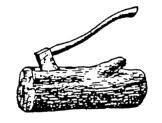  	課程	氏名： 	※課題について指導を受けた内容を記述し、申込書と一緒にご提出ください。ふりがな性 別男	・	女男	・	女男	・	女男	・	女氏　　名性 別男	・	女男	・	女男	・	女男	・	女住　　所（〒	－	）電話（	）	-（〒	－	）電話（	）	-（〒	－	）電話（	）	-（〒	－	）電話（	）	-（〒	－	）電話（	）	-（〒	－	）電話（	）	-（〒	－	）電話（	）	-（〒	－	）電話（	）	-（〒	－	）電話（	）	-（〒	－	）電話（	）	-（〒	－	）電話（	）	-（〒	－	）電話（	）	-生年月日昭和・平成	年	月	日生	（満	歳	月）昭和・平成	年	月	日生	（満	歳	月）昭和・平成	年	月	日生	（満	歳	月）昭和・平成	年	月	日生	（満	歳	月）昭和・平成	年	月	日生	（満	歳	月）昭和・平成	年	月	日生	（満	歳	月）昭和・平成	年	月	日生	（満	歳	月）昭和・平成	年	月	日生	（満	歳	月）昭和・平成	年	月	日生	（満	歳	月）昭和・平成	年	月	日生	（満	歳	月）昭和・平成	年	月	日生	（満	歳	月）昭和・平成	年	月	日生	（満	歳	月）所　　属	連盟（	地区）	第	団	隊 役務		連盟（	地区）	第	団	隊 役務		連盟（	地区）	第	団	隊 役務		連盟（	地区）	第	団	隊 役務		連盟（	地区）	第	団	隊 役務		連盟（	地区）	第	団	隊 役務		連盟（	地区）	第	団	隊 役務		連盟（	地区）	第	団	隊 役務		連盟（	地区）	第	団	隊 役務		連盟（	地区）	第	団	隊 役務		連盟（	地区）	第	団	隊 役務		連盟（	地区）	第	団	隊 役務	登録番号（登録証の番号）課題研修指導を受けた人課題１当該隊リーダーハンドブックを熟読し、指導を受けた内容を記述してください。※ベンチャースカウト課程はスカウトハンドブック　アドバンスも熟読する。課題研修を履修したことを認定します。	年	月	日認定トレーナー署名（ＬＴ・ＡＬＴ）	（氏名） 		年	月	日地区コミッショナー署名	（氏名） 	課題研修を履修したことを認定します。	年	月	日認定トレーナー署名（ＬＴ・ＡＬＴ）	（氏名） 		年	月	日地区コミッショナー署名	（氏名） 	課題１・ハンドブックの内容と自隊との違い課題１・指導やアドバイスの内容課題１・指導後の感想